Knowledge Organiser: Ancient Greece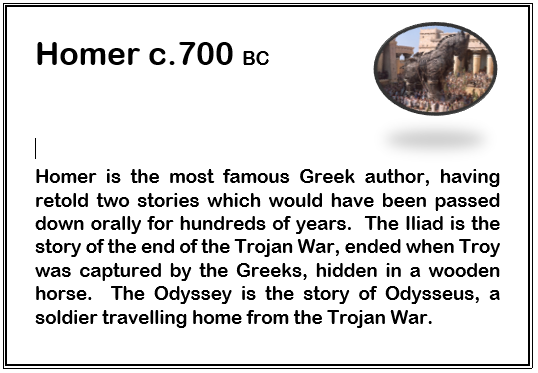 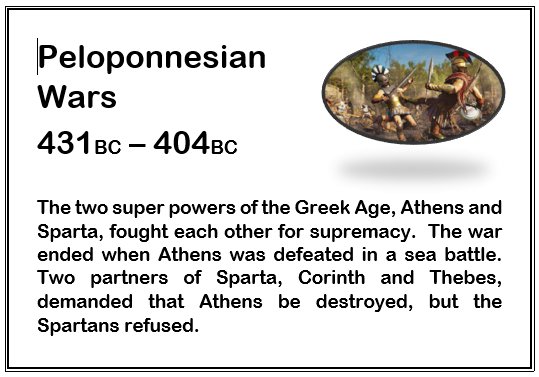 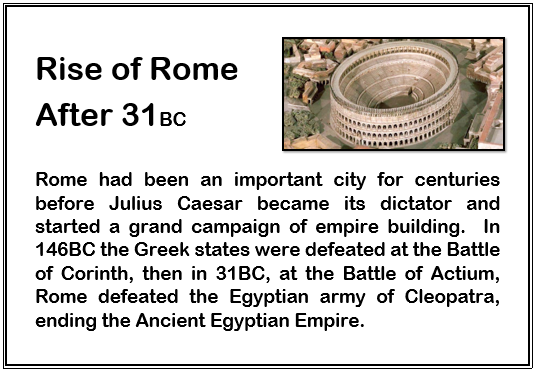 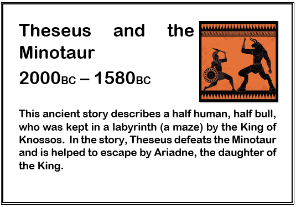 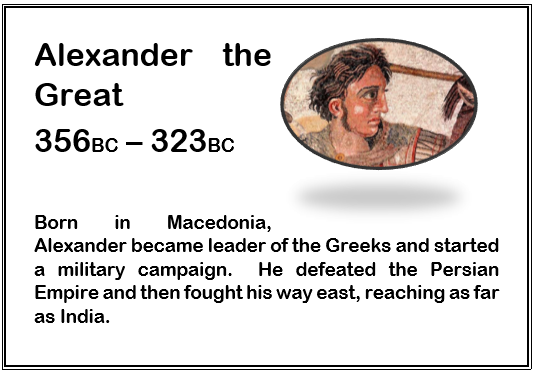              Egyptian Empire             Egyptian Empire             Egyptian Empire             Egyptian Empire             Egyptian Empire             Egyptian Empire             Egyptian Empire             Egyptian Empire             Egyptian Empire             Egyptian Empire             Egyptian Empire             Egyptian Empire             Egyptian Empire             Egyptian Empire             Egyptian Empire             Egyptian Empire             Egyptian Empire             Egyptian Empire             Egyptian Empire             Egyptian Empire             Egyptian Empire             Egyptian EmpireRoman EmpireRoman EmpireRoman EmpireRoman EmpireRoman EmpireRoman EmpireRoman EmpireRoman EmpireRoman EmpireRoman EmpireRoman EmpireRoman EmpireRoman EmpireRoman EmpireRoman EmpireMinoanMinoan{}MyceneanMycenean{}Archaic GreeceArchaic GreeceArchaic GreeceArchaic GreeceArchaic GreeceArchaic GreeceClassical GreeceClassical GreeceClassical GreeceClassical GreeceHellenistic PeriodHellenistic PeriodHellenistic PeriodHellenistic PeriodHellenistic PeriodHellenistic PeriodHellenistic Period2000  BC – 1450 BC2000  BC – 1450 BC1750 BC – 1050 BC1750 BC – 1050 BC700 BC700 BC600 BC600 BC500 BC500 BC500 BC400 BC400 BC300 BC300 BC300 BC200 BC200 BC100 BC100 BC1 AD1 AD1 AD1 AD100 AD100 AD100 AD100 AD200 AD200 AD300 AD300 AD400 AD400 AD5oo AD5oo AD5oo AD